Solids, liquids and gasesStates of matter – Year 4Melting and freezingEvaporation and condensationThe Water Cycle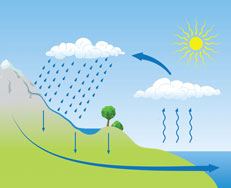 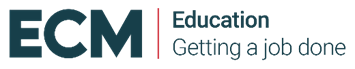 Key vocabularyKey vocabularychange of stateWhen a material changes from one state to another.meltingA solid changing into a liquid.freezingWhen a liquid becomes cold enough to turn solid, it freezes.melting pointThe temperature at which a solid becomes a liquid.boiling pointThe temperature at which a liquid turns into a gas.evaporationWhen liquid changes into a gas.condensationThe process when a gas changes into a liquid, caused by cooling.water cycleThe never-ending process of water moving from the oceans, up into the atmosphere, and back to the Earth and oceans.temperatureThe measure of how hot or cold something is. A solid keeps its shape and has a fixed volume.A solid keeps its shape and has a fixed volume.A solid keeps its shape and has a fixed volume.A solid keeps its shape and has a fixed volume.ice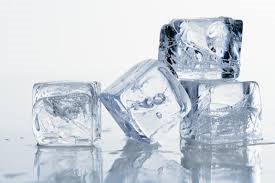 sugar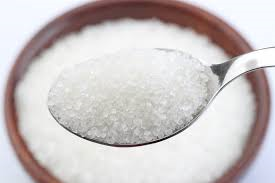 A liquid has a fixed volume but changes in shape to fit the container. It can be poured.A liquid has a fixed volume but changes in shape to fit the container. It can be poured.A liquid has a fixed volume but changes in shape to fit the container. It can be poured.A liquid has a fixed volume but changes in shape to fit the container. It can be poured.water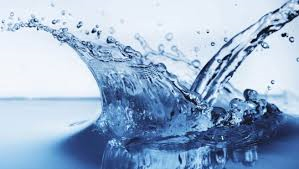 honey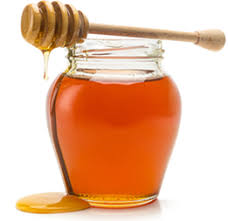 A gas fills all the available space; it has no fixed shape or volume.A gas fills all the available space; it has no fixed shape or volume.A gas fills all the available space; it has no fixed shape or volume.A gas fills all the available space; it has no fixed shape or volume.water vapour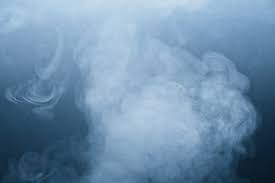 bubbles in cola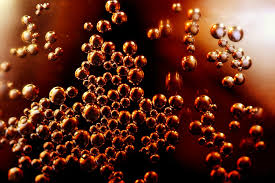 Significant scientistSignificant scientistBernard Palissy(1510-1590)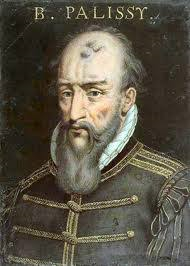 Bernard Palissy was a French potter and scientist. He is often credited as the man who ‘discovered’ the modern theory of the water cycle. He asserted that rainfall alone was sufficient for the maintenance of rivers.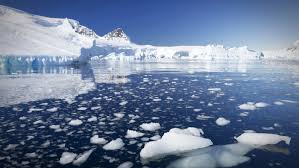 Melting is a change of state from solid to liquid. The melting point of water is 0°C.Melting is a change of state from solid to liquid. The melting point of water is 0°C.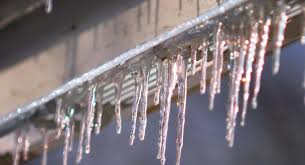 Freezing is a change of state from liquid to solid. The freezing point of water is 0°C.Freezing is a change of state from liquid to solid. The freezing point of water is 0°C.Boiling is a change of state from liquid to gas. Water boils when it is heated to 100°C.Boiling is a change of state from liquid to gas. Water boils when it is heated to 100°C.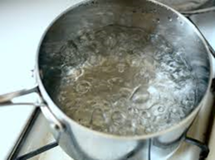 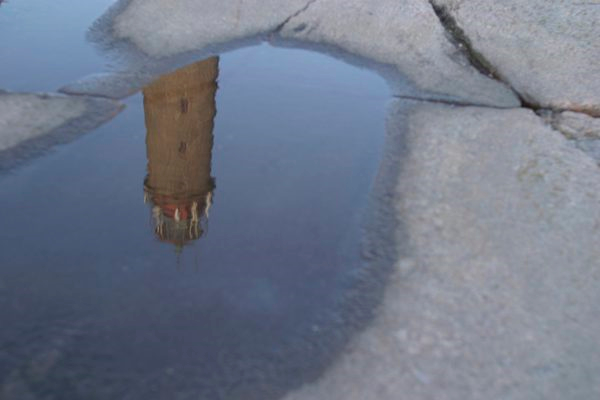 Evaporating puddlesEvaporation is the change from a liquid to a gas at the surface of the liquid.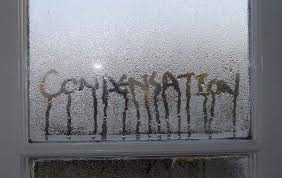 Condensation in the bathroomCondensation is the change from a gas to a liquid, caused by cooling.aWater evaporates into the airThe sun heats up water at the surface of seas, rivers, lakes and turns it into water vapour. The water vapour rises into the air.bWater vapour condenses into cloudsWater vapour in the air cools and changes back into tiny drops of liquid water, forming clouds.cWater falls as rain snow, sleet etcWhen too much water has condensed the water droplets in the clouds get too heavy and water falls back down to Earth in the form of rain, snow, sleet etc. This is called precipitation.dWater returns to the sea.Rainwater runs over the land and collects in lakes or rivers which take it back to the sea. The cycle starts all over again